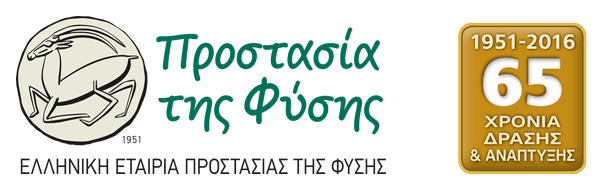       ΔΕΛΤΙΟ ΤΥΠΟΥ65 αδιάλειπτα χρόνια λειτουργίας και δράσης 
για την προστασία της ελληνικής φύσης
για την περιβαλλοντική εκπαίδευση
για την αειφορική ανάπτυξηΗ Ελληνική Εταιρία Προστασίας της Φύσης (ΕΕΠΦ), η παλαιότερη περιβαλλοντική Μη Κυβερνητική Οργάνωση πανελλήνιας εμβέλειας, συμπλήρωσε φέτος 65 αδιάλειπτα χρόνια λειτουργίας και δράσης για την προστασία της ελληνικής φύσης. Στο πλαίσιο των επετειακών εκδηλώσεων, η Εταιρία μας διοργάνωσε, την Τετάρτη 30 Νοεμβρίου 2016 στο Αμφιθέατρο του Μουσείου Μπενάκη την απονομή του βραβείου «Βύρων Αντίπας» 2016 στον Σουηδό Καθηγητή κο Arne Strid για την προσφορά του στην μελέτη της ελληνικής χλωρίδας και την ανάδειξη της ελληνικής φύσης και της χώρας μας. Στην εκδήλωση παρευρέθηκαν η Πρόεδρος της μόνιμης επιτροπής περιβάλλοντος της Βουλής, κα Κατερίνα Ιγγλέζη, Βουλευτής Χαλκιδικής, ο κύριος Γεώργιος Δημαράς, Βουλευτής Β’Αθηνών, ο Επίτιμος Πρόεδρος του Συμβουλίου της Επικρατείας κος Κων/νος Μενουδάκος, η αντιπρόεδρος του ΣτΕ κα Κατερίνα Σακελλαροπούλου, μέλη άλλων περιβαλλοντικών οργανώσεων και πλήθος κόσμου, μέλη και φίλοι της Εταιρίας.Την εκδήλωση άνοιξε ο Γενικός Γραμματέας της ΕΕΠΦ, κος Γιώργος Πολίτης, ο οποίος αναφέρθηκε στο βραβείο που έχει θεσμοθετήσει η Εταιρία μας προς τιμήν του επί δεκαετίες Γενικού της Γραμματέα Βύρωνα Αντίπα, μίας από τις σημαντικότερες μορφές του περιβαλλοντικού χώρου στην Ελλάδα. Ο Πρόεδρος της Εταιρίας κος Νίκος Πέτρου μεταξύ άλλων ανέφερε ότι: «Παρά τις επιτυχίες και τα θετικά βήματα, τα περιβαλλοντικά προβλήματα που ανέδειξε και προσπάθησε να αντιμετωπίσει η Εταιρία μας στις πρώτες δεκαετίες της ζωής της, παραμένουν έντονα. Η έλλειψη κεντρικού χωροταξικού σχεδιασμού, ο χαρακτηρισμός των δασικών εκτάσεων, η διαχείριση των απορριμμάτων, η αλόγιστη χρήση των φυσικών πόρων, τα κενά στην προστασία των φυσικών περιοχών και της χλωρίδας και πανίδας, η πλημμελής εφαρμογή της περιβαλλοντικής νομοθεσίας και η αναποτελεσματικότητα των ελεγκτικών μηχανισμών. Σε αυτά θα πρέπει να προσθέσουμε σήμερα την ενεργειακή πολιτική, τα αθροιστικά αποτελέσματα της οικονομικής κρίσεις που σπρώχνει όλο και περισσότερο τα περιβαλλοντικά ζητήματα στο περιθώριο, αλλά και την προσφυγική κρίση και την γενικότερη κατάσταση στην περιοχή μας, οι περιβαλλοντικές επιπτώσεις των οποίων ελάχιστα συζητούνται. Και είναι συγκλονιστικό, γνωρίζοντας τι έχει χαθεί στις μέρες μας, και τι εξακολουθεί να χάνεται, να αναλογιζόμαστε ότι ο Ιάκωβος Σαντοριναίος μιλούσε, ήδη το 1951, για το πολύ μικρό μέρος που υπολείπεται ανέπαφο από τη φύση της χώρας μας».Ο Σταύρος Δήμας, τέως Επίτροπος Περιβάλλοντος αναφέρθηκε στο σημαντικό έργο της ΕΕΠΦ και στις σημαντικές νομοθετικές πρωτοβουλίες που έχει πάρει η Ε.Ε. για την προστασία του περιβάλλοντος, καθώς και στο θέμα της κλιματικής αλλαγής και στη σημαντική προσπάθεια που πρέπει να καταβάλουν όλες οι χώρες για την μείωση των ρύπων.Ο Κυριάκος Γεωργίου, Πρόεδρος του τμήματος Βιολογίας του Εθνικού και Καποδιστριακού Πανεπιστημίου Αθηνών και μέλος του Δ.Σ. της ΕΕΠΦ παρουσίασε τον τιμώμενο και ανέφερε ότι: «Ο καθηγητής Strid, από την πρώτη κιόλας στιγμή της σταδιοδρομίας του ασχολήθηκε με την ελληνική χλωρίδα. Έχει μελετήσει εκτενώς την ελληνική ύπαιθρο, ερευνώντας με ιδιαίτερο ενδιαφέρον τη χλωρίδα της και καταγράφοντας λεπτομερώς όλα τα χαρακτηριστικά της».Το βραβείο παρέδωσαν στον Arne Strid η κα Μιλένα Αντίπα και ο κος Νίκος Πέτρου. Ο καθηγητής Strid αναφέρθηκε  συνοπτικά στο έργο του στην Ελλάδα, ιδιαίτερα στα νησιά του Αιγαίου και τόνισε ότι: «Το σύνολο των ειδών στην Ελλάδα υπολογίζεται σήμερα στα 5.752, αριθμός δύο φορές μεγαλύτερος απ' τον αριθμό ειδών που απαντώνται στη Γερμανία, και τρεις φορές από τον αριθμό ειδών της Σουηδίας».  Τις ομιλίες έκλεισε ο μαθητής της Γ Λυκείου του 4ου Λυκείου Γλυφάδας, Νικόλαος Χατζής που είπε: «Η λύση θα προέλθει από την αλλαγή στη  νοοτροπία μας, η οποία είναι και η μόνη που μπορεί να μας απαλλάξει από τους δεσμούς που μας θέλουν άπραγους να παρακολουθούμε την καταστροφή του κόσμου μας. Δεν ωφελούν μόνο οι νομοθετικές διατάξεις που απευθύνονται σε ένα ευρύ εθνικό, ευρωπαϊκό ή και παγκόσμιο κοινό. Η τιμωρία, οι φραγμοί και οι απαγορεύσεις  δεν είναι η πραγματική λύση, αλλά η αναγκαστική. Έχοντας αυτή την εμπειρία θα ήθελα να σας πω ότι η επαφή των μαθητών με τη φύση είναι πολύ σημαντική, γιατί η φύση διδάσκει. Θα πρότεινα λοιπόν να της δοθεί μεγαλύτερη έμφαση και να μην αποτελεί πρωτοβουλία ευαίσθητων εκπαιδευτικών σε εξωσχολικές ώρες, αλλά να ενσωματωθεί με βιωματικό τρόπο στην βασική εκπαίδευση». Στο τέλος, η Παιδική και η Νεανική χορωδία του Δήμου Π. Φαλήρου υπό τη διεύθυνση της κας Κατερίνας Βασιλικού μας ταξίδεψε σε γνωστά και αγαπημένα τραγούδια.Στα μάτια όλων των παραβρισκόμενων υπήρξε μια ικανοποίηση για την εκδήλωση που μας ταξίδεψε νοερά σε αυτά τα 65 χρόνια.   